TISZAVASVÁRI VÁROS ÖNKORMÁNYZATAKÉPVISELŐ TESTÜLETÉNEK98/2017. (IV.27.) Kt. sz.határozataNyíregyházi Katasztrófavédelmi Kirendeltség 2016. évben végzett tevékenységérőlTiszavasvári Város Önkormányzata Képviselő-testülete a tűz elleni védekezésről, a műszaki mentésről és a tűzoltóságról szóló 1996. évi XXXI. tv. 30.§ (5) bekezdésében foglaltakra tekintettel: a Nyíregyházi Katasztrófavédelmi Kirendeltség 2016. évben végzett tevékenységéről szóló beszámolót megtárgyalta és a határozat melléklete szerinti tartalommal elfogadja.Felkéri a Polgármestert, hogy tájékoztassa a Nyíregyházi Katasztrófavédelmi Kirendeltség vezetőjét a hozott döntésről.Határidő: azonnal			                  	      Felelős: Dr. Fülöp Erik polgármester       Dr. Fülöp Erik							Badics Ildikó        polgármester						                  jegyző	98/2017.(IV.27.) Kt. számú határozat melléklete: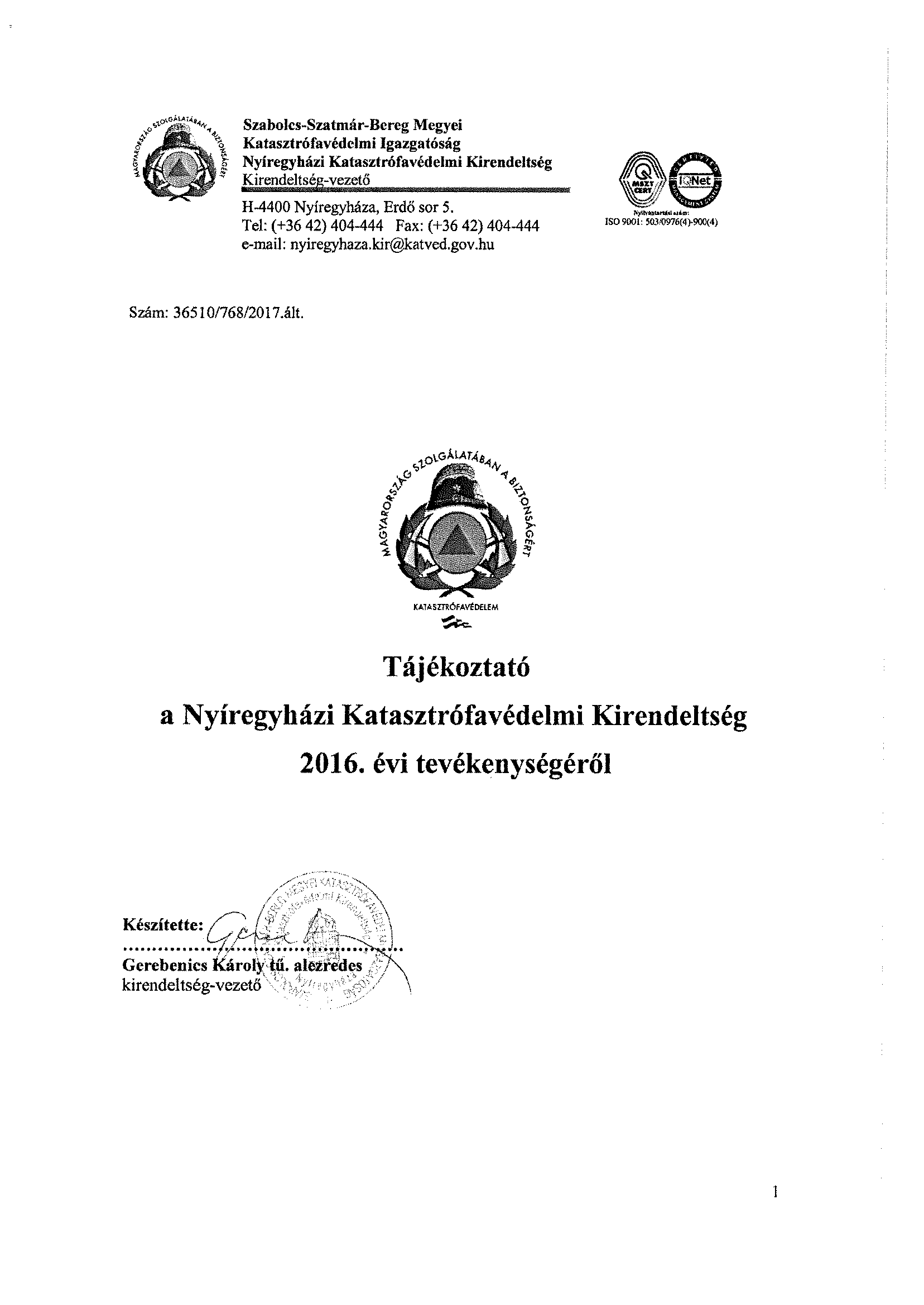 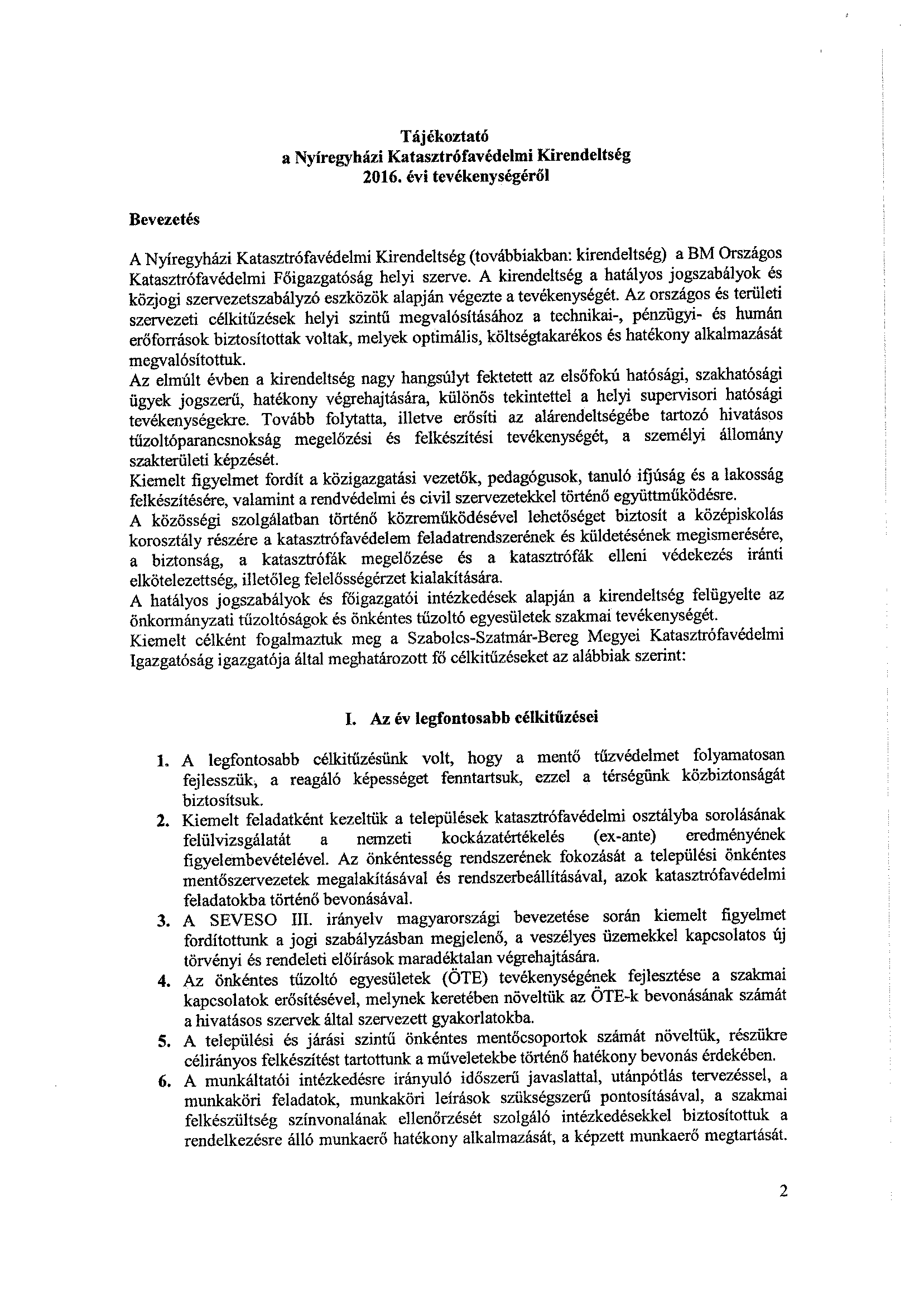 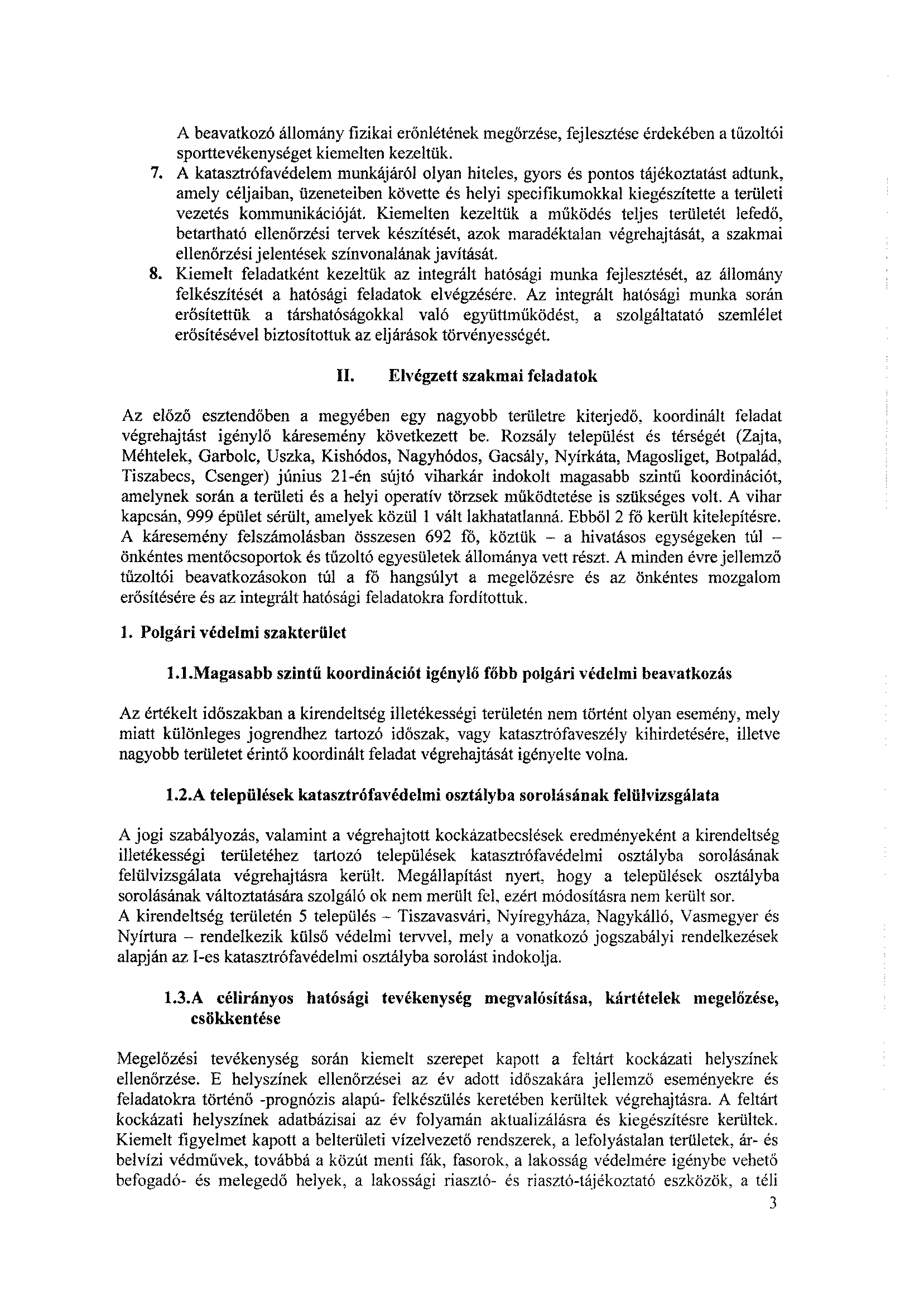 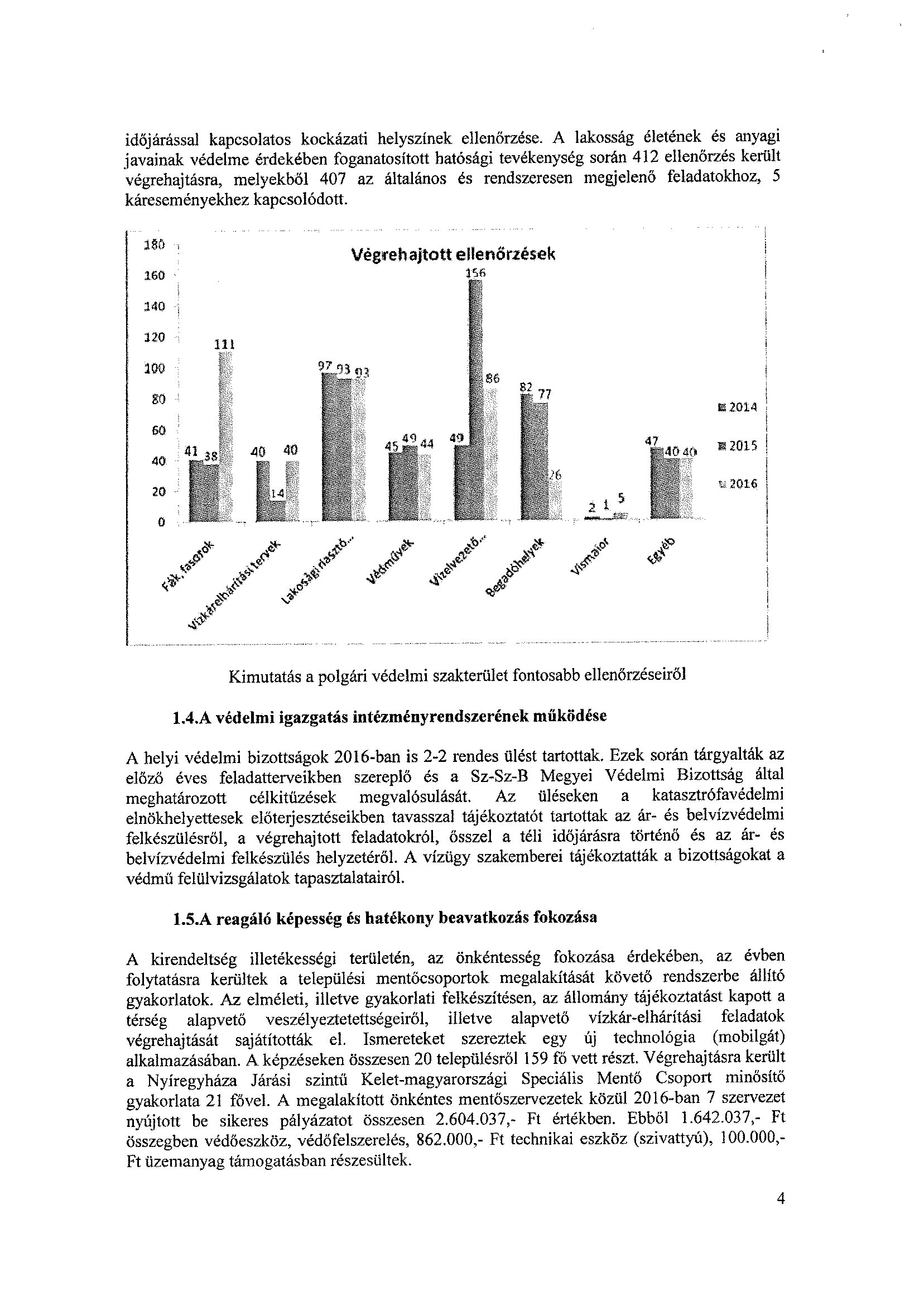 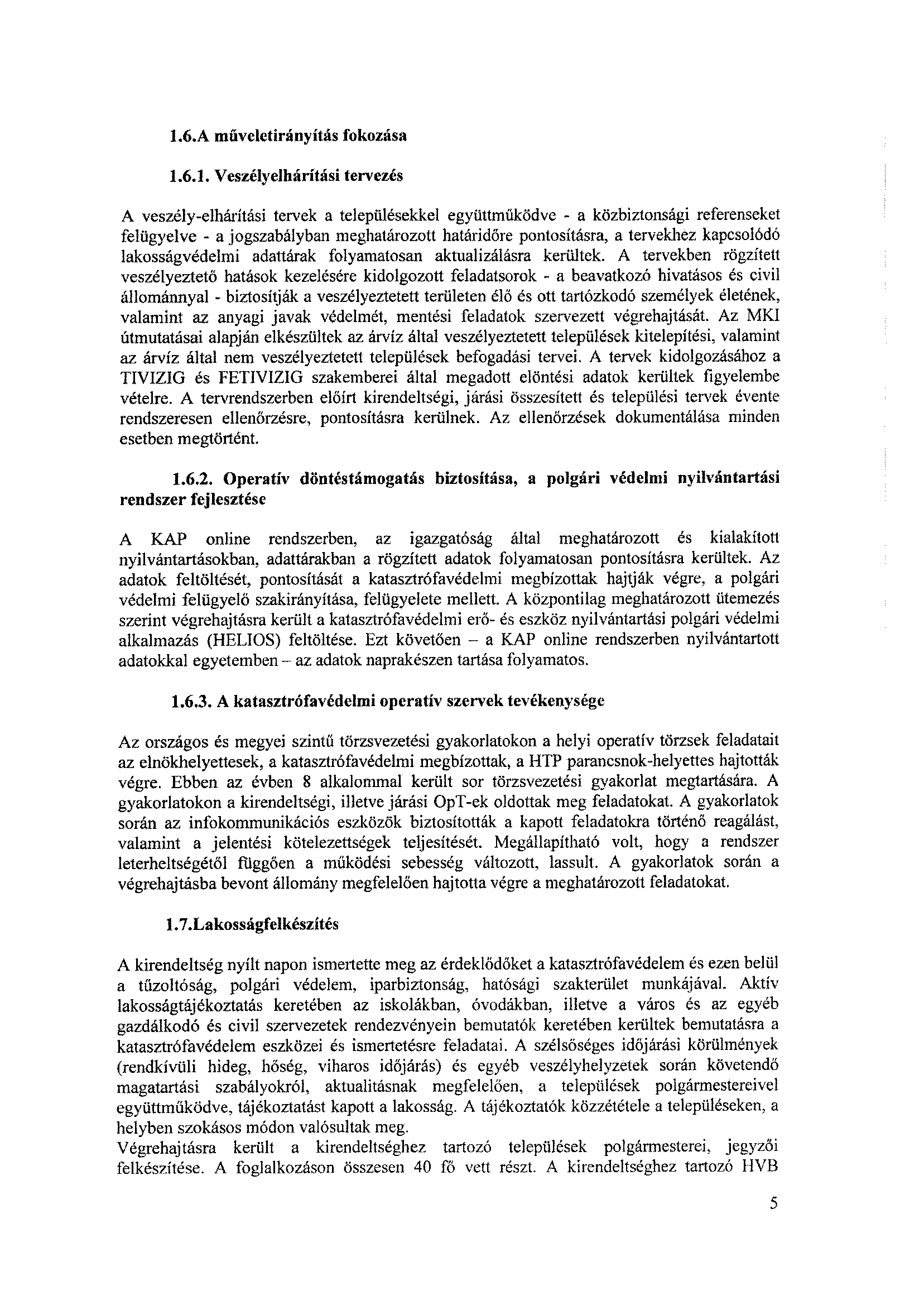 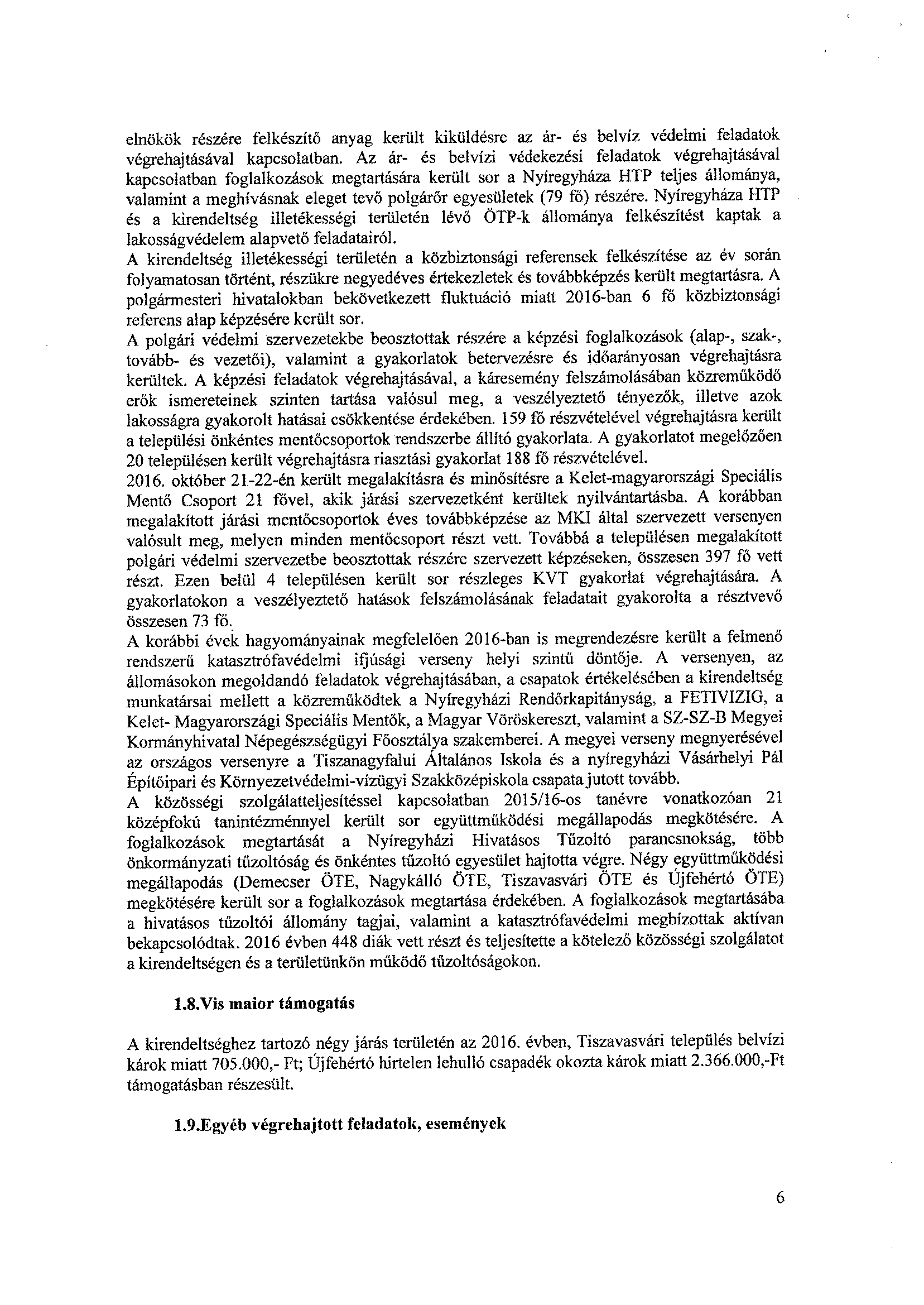 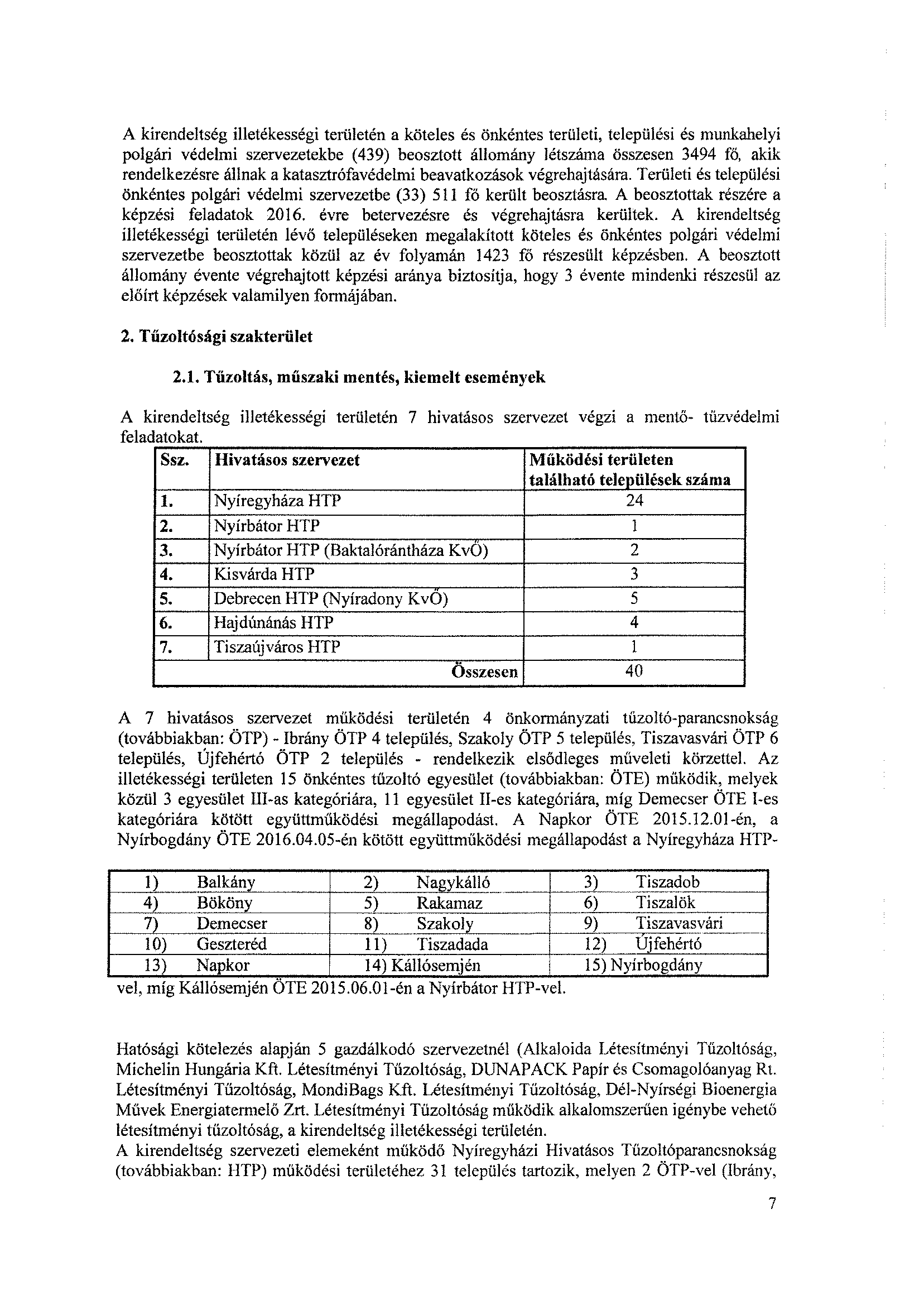 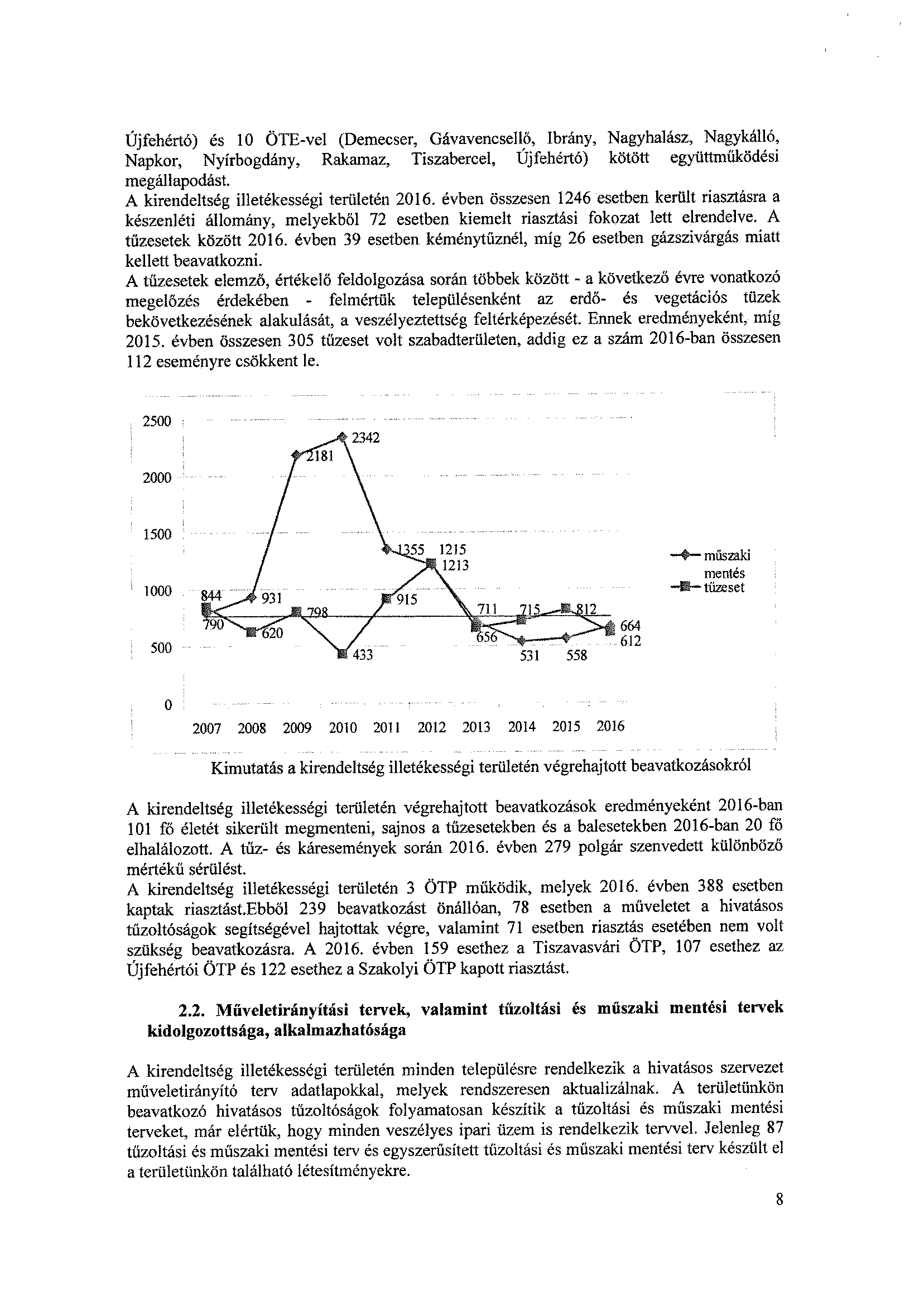 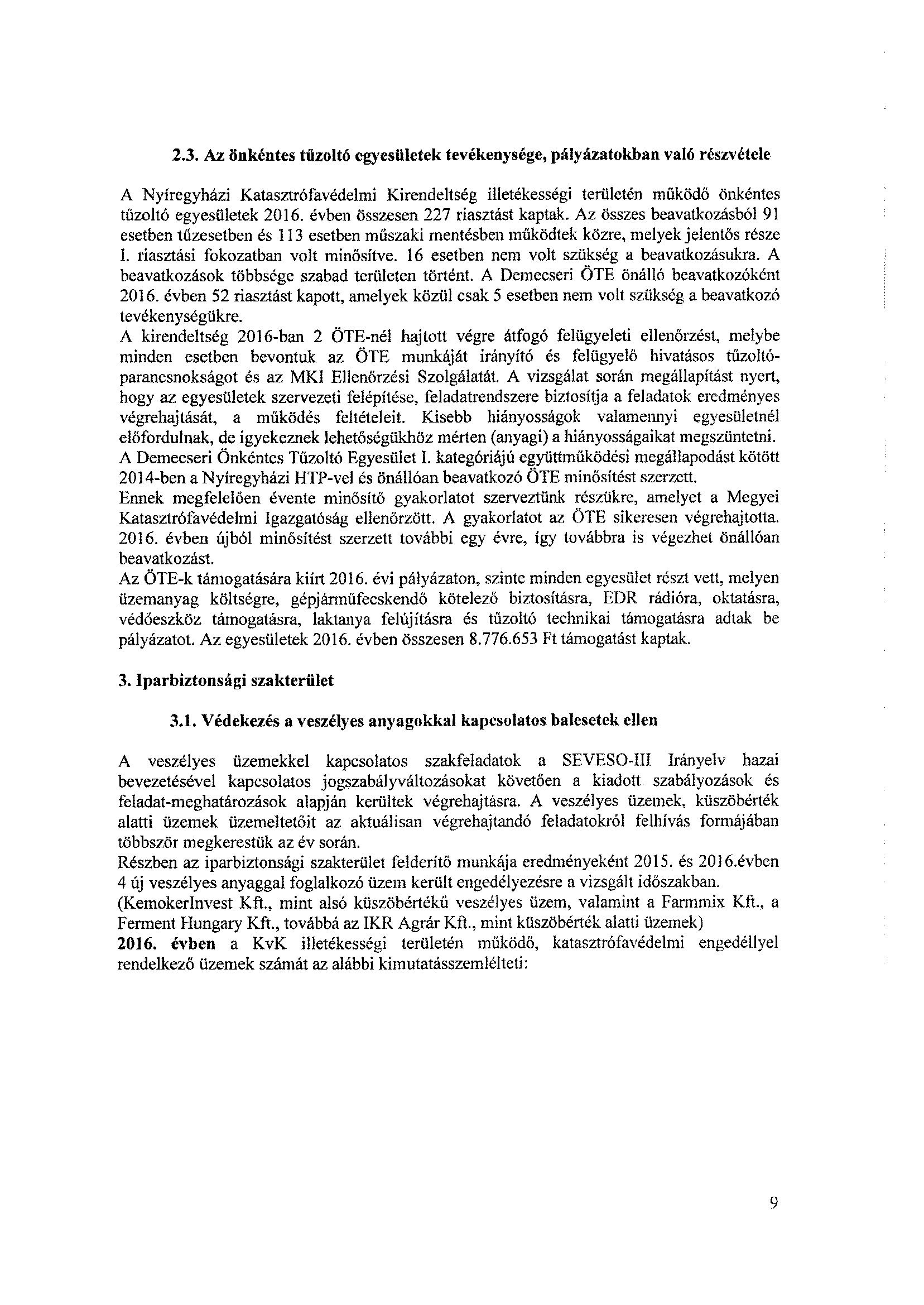 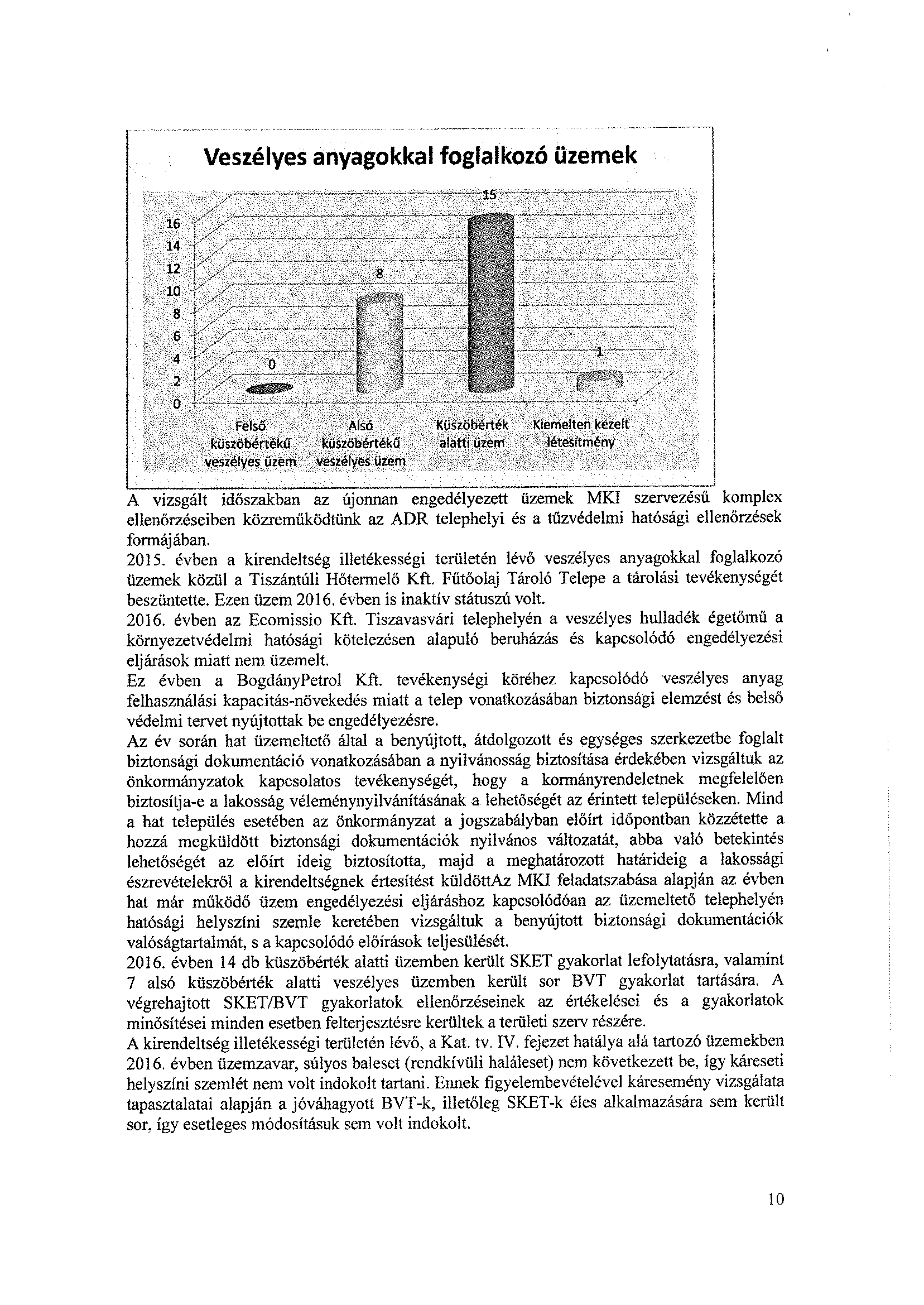 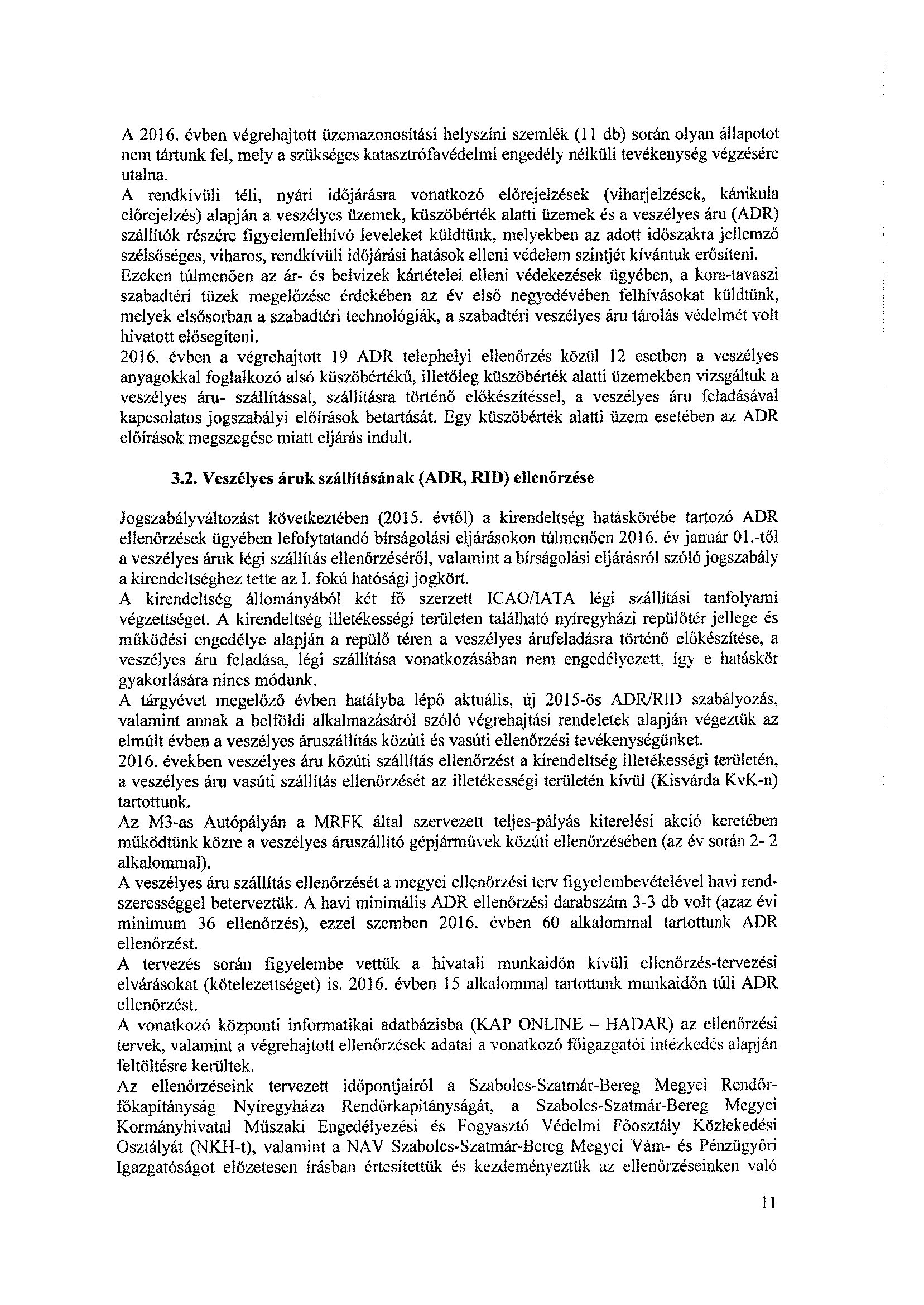 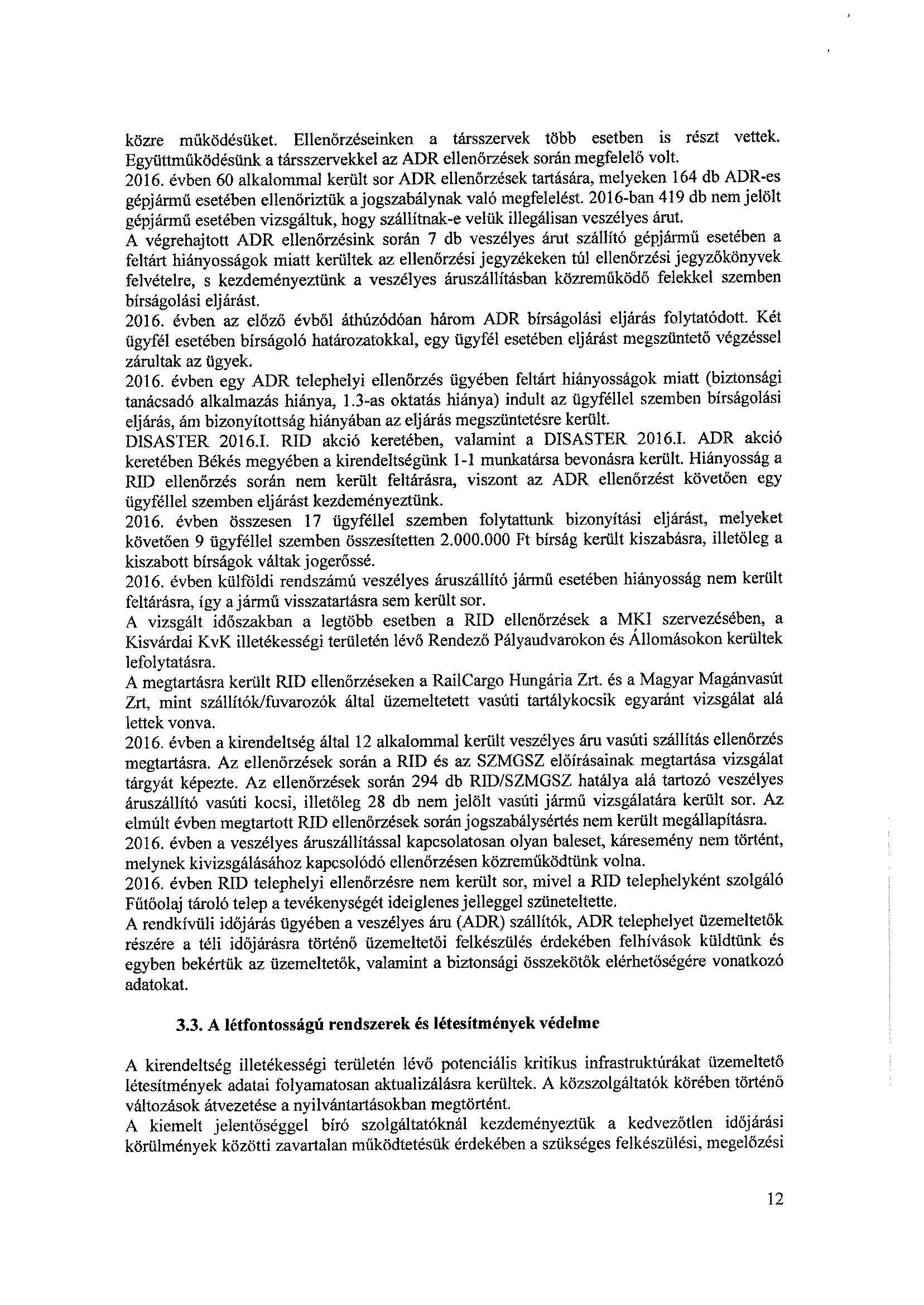 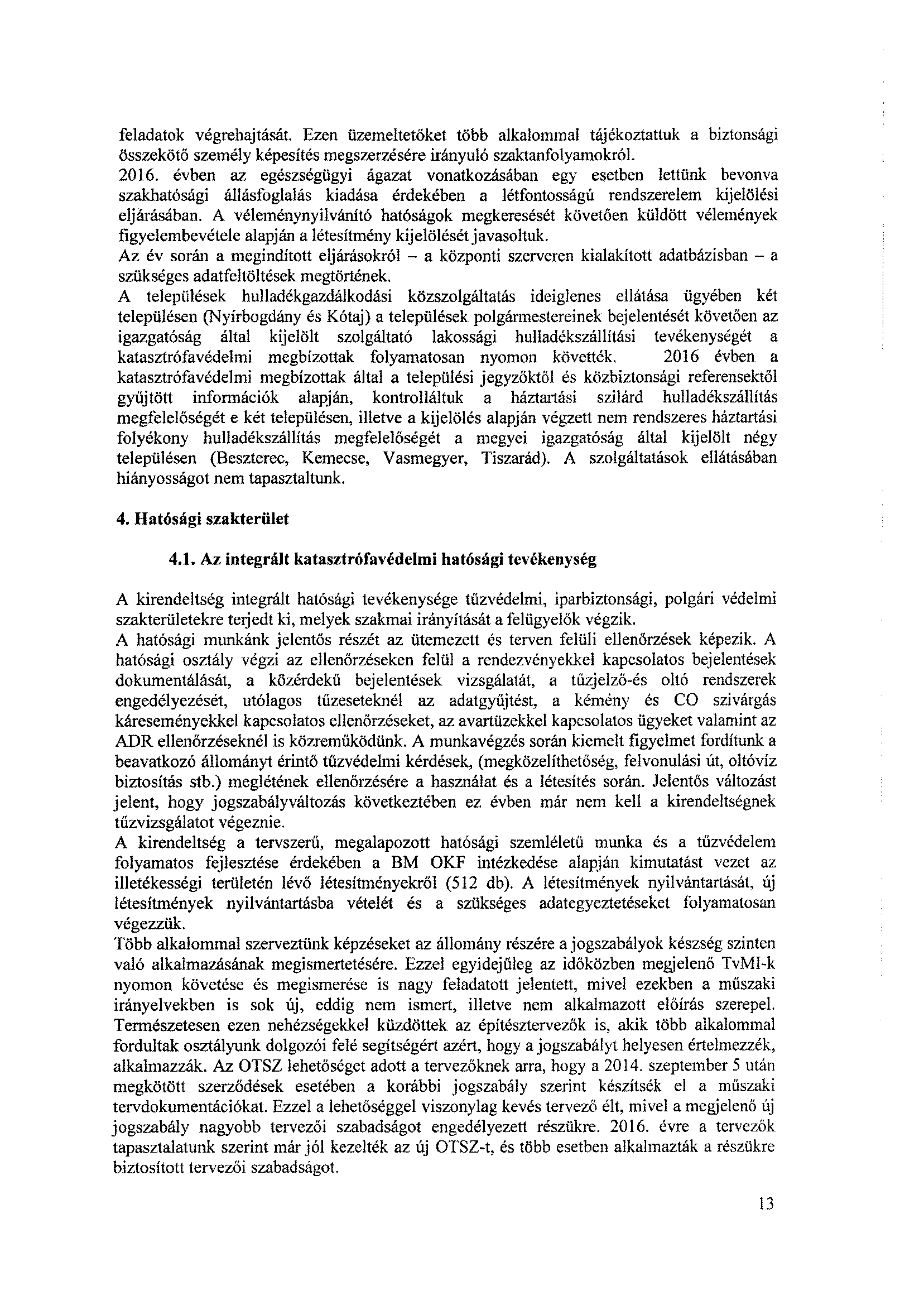 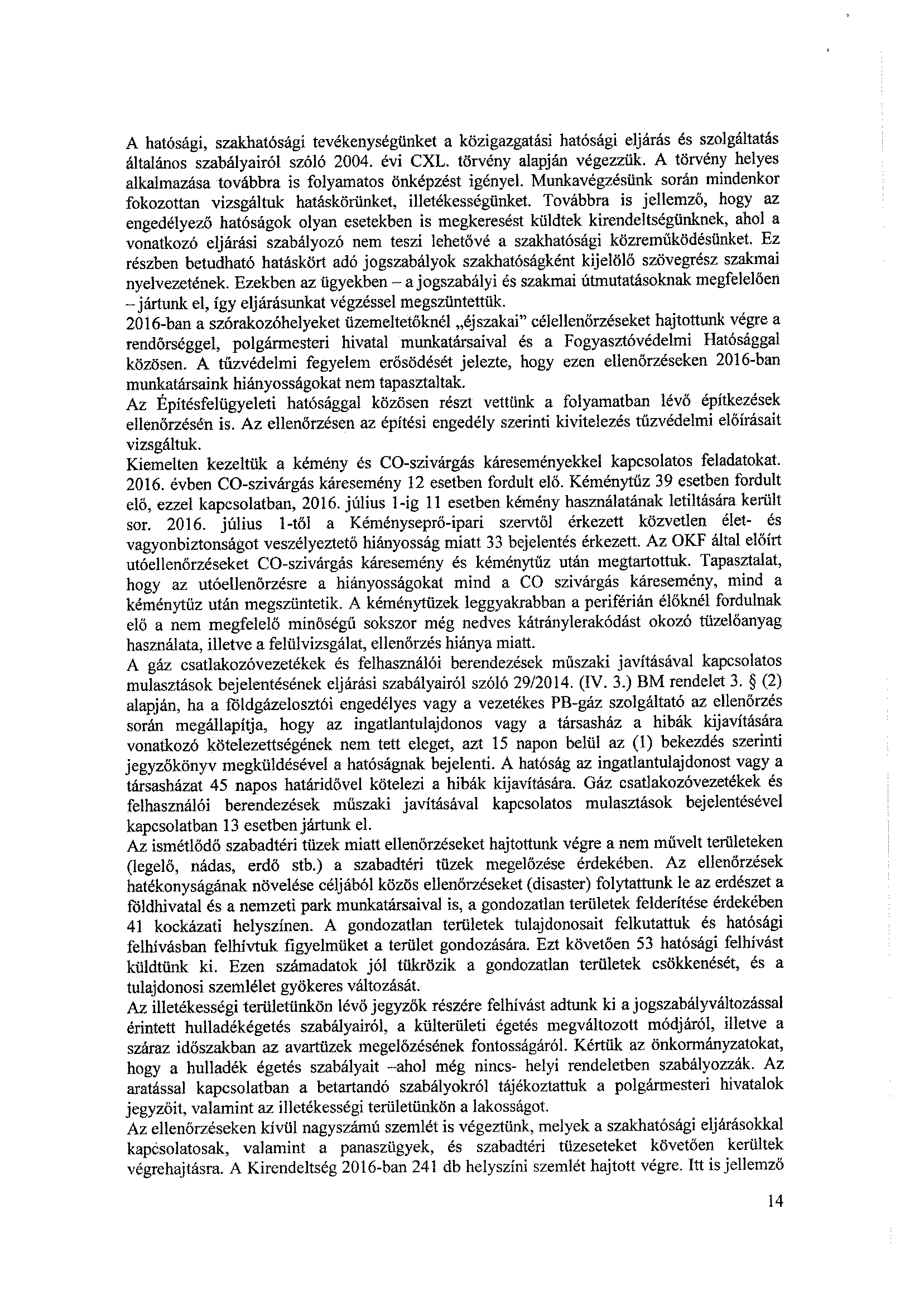 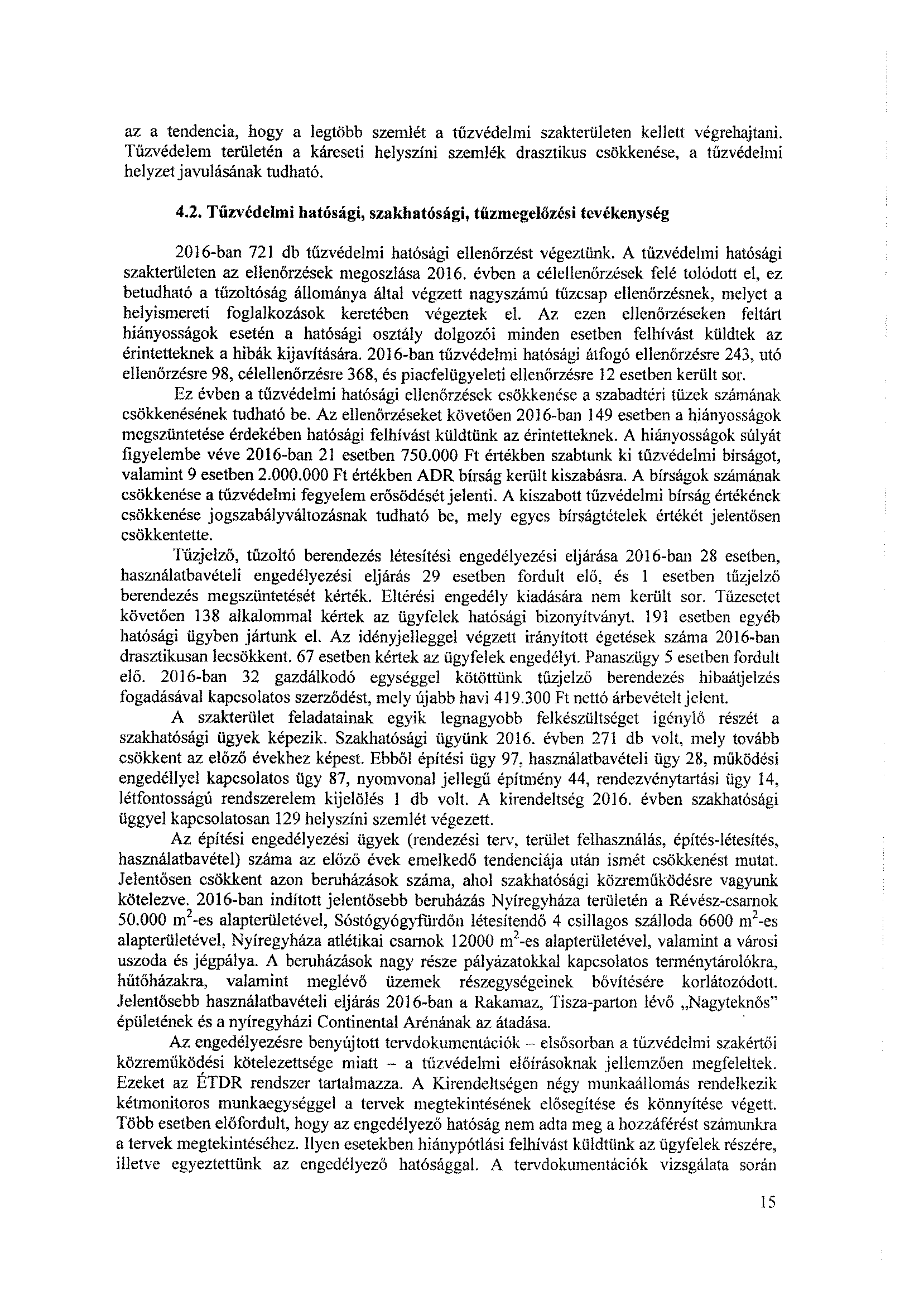 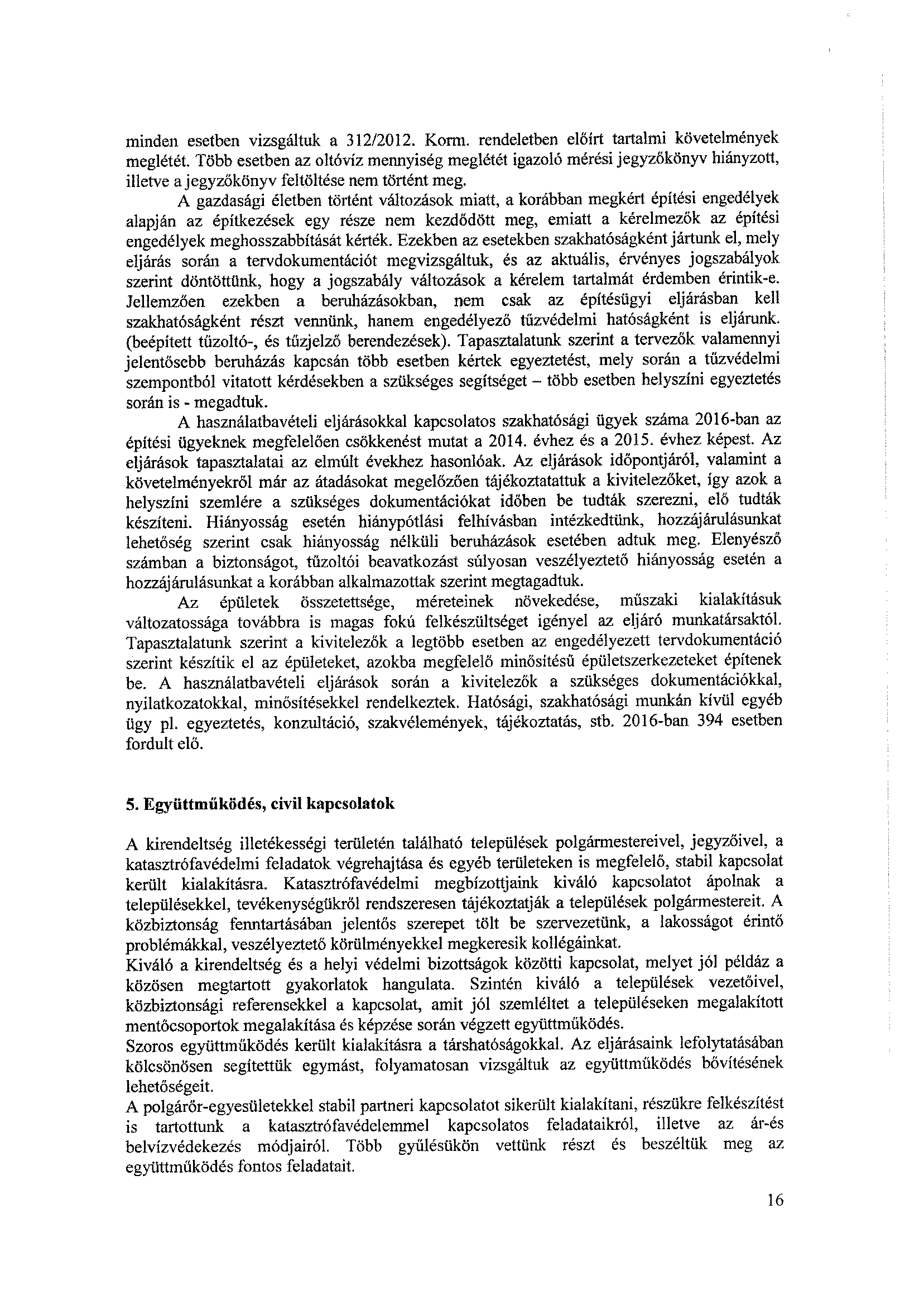 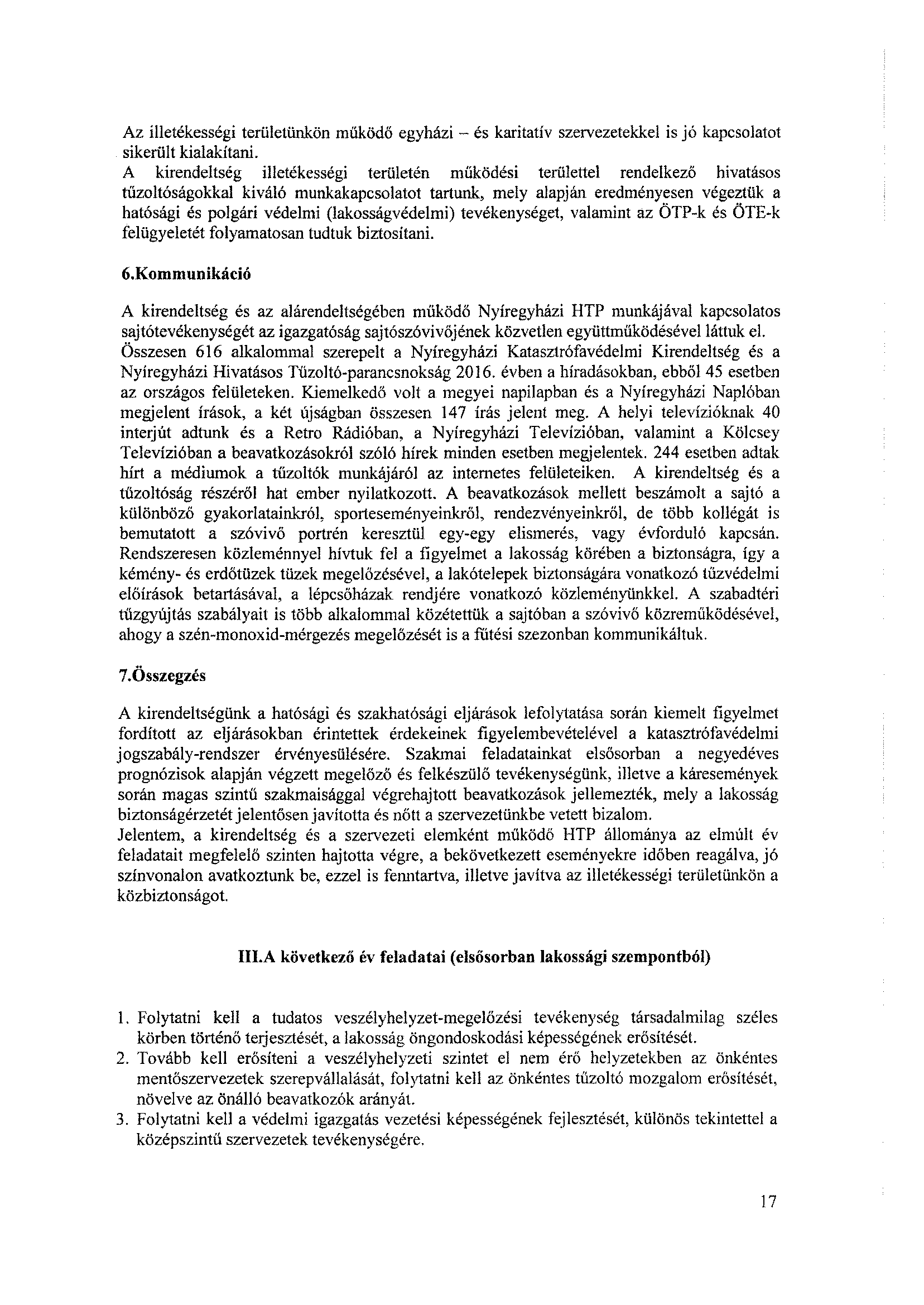 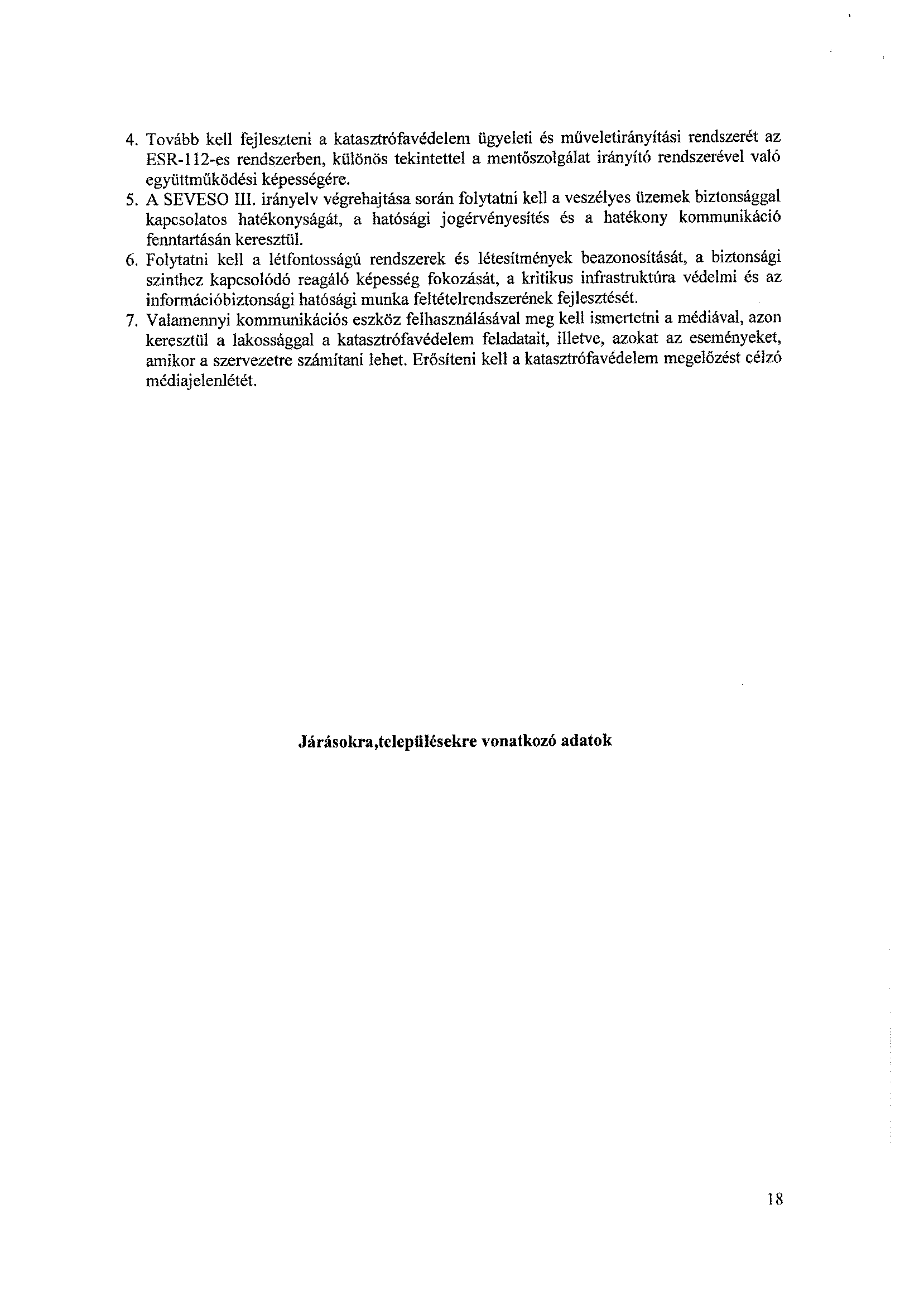 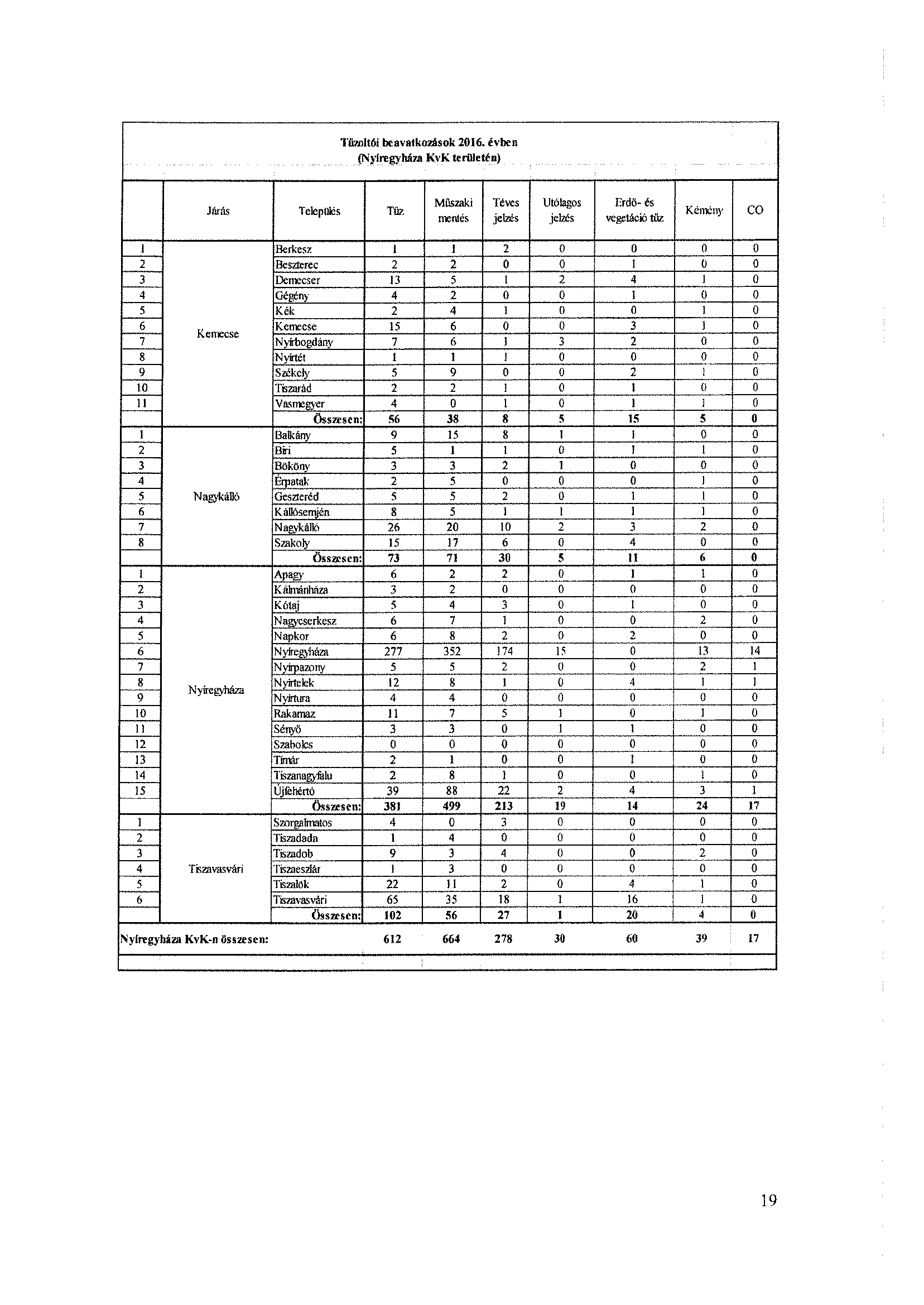 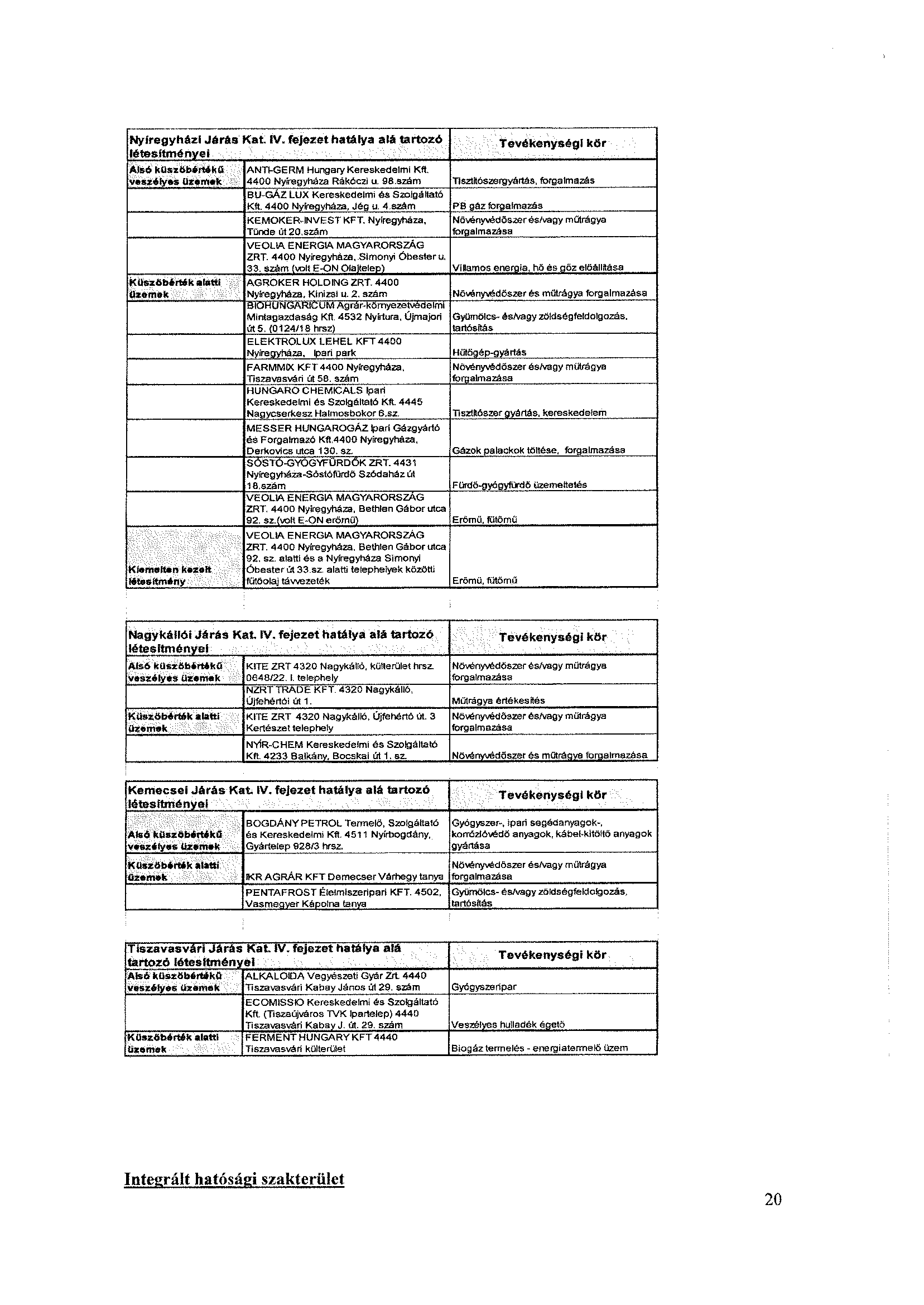 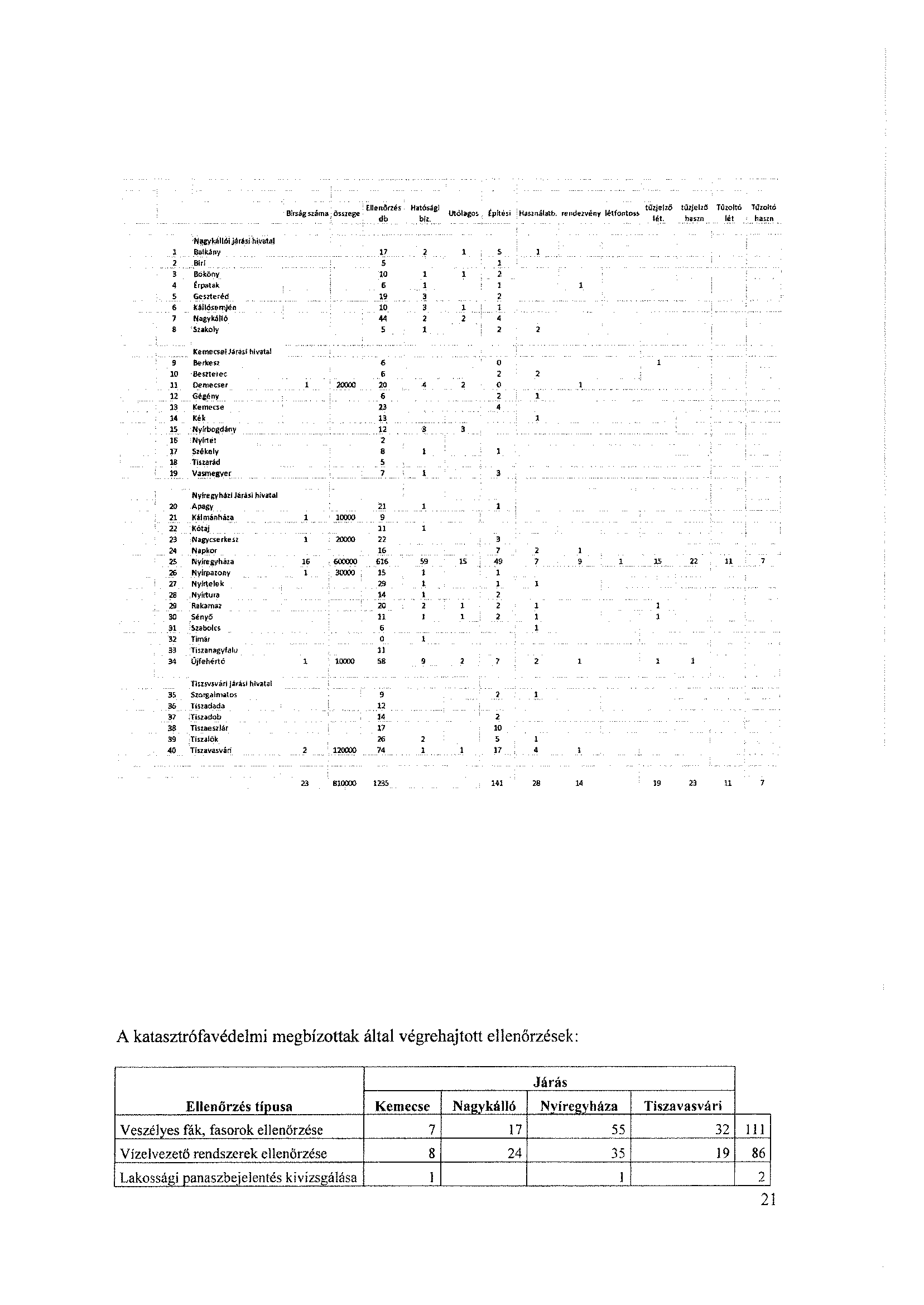 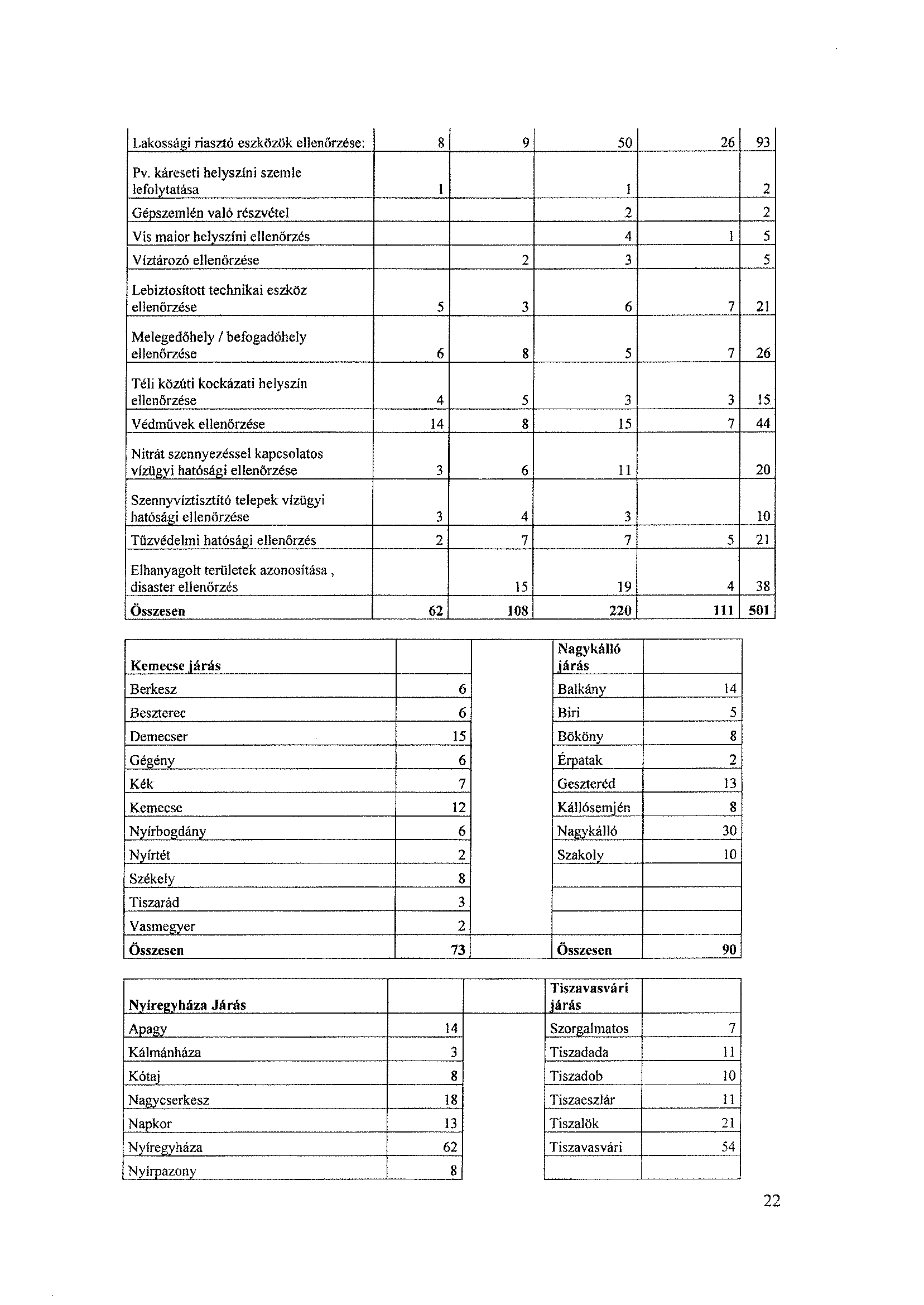 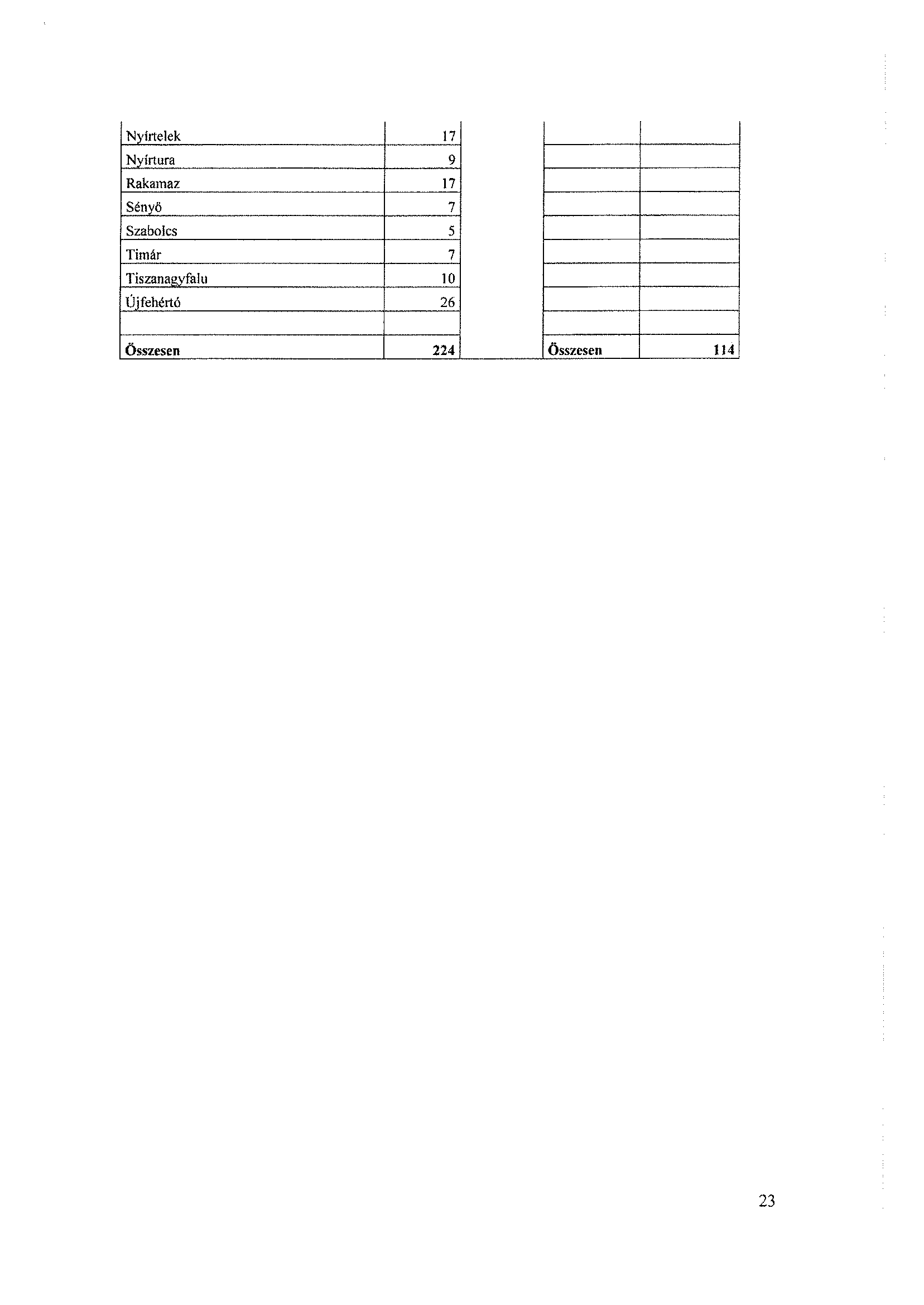 